Publicado en Madrid el 11/10/2018 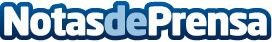 WashTec viaja a Canadá para la feria Carwacs Show en CalgaryLa empresa alemana de lavado de vehículos contará con un stand en la muestra internacional que se celebra cada año en Canadá y que acoge a las mejores marcas del sector del automóvilDatos de contacto:WashTecNota de prensa publicada en: https://www.notasdeprensa.es/washtec-viaja-a-canada-para-la-feria-carwacs Categorias: Internacional Nacional Automovilismo Logística Eventos Industria Automotriz Otras Industrias http://www.notasdeprensa.es